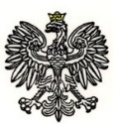 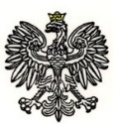  Warszawa, 08.07.2022 r.Dotyczy: postępowania prowadzonego w trybie podstawowym w celu zawarcia umowy ramowej  na dostawy sprzętu AGD, nr ref.: WZP-1583/22/95/Z. Wydział Zamówień Publicznych Komendy Stołecznej Policji, działając w imieniu Zamawiającego, po dokonaniu czynności badania i oceny złożonych ofert, zgodnie z art. 253 ust. 2 w zw. z art. 260 ust. 2 ustawy z dnia 11 września 2019 r. Prawo zamówień publicznych (Dz. U. 2021, poz. 1129, z późn. zm.), zwanej dalej „ustawą”, informuje:W zadaniu nr 1 na dostawy chłodziarko-zamrażarek (małych) najkorzystniejsze oferty złożyli Wykonawcy:MULTICOM Mateusz Botkiewicz z siedzibą w Nadarzynie;Wimaks Sławomir Skwara z siedzibą w Opocznie;TAS Tomasz Orlikowski z siedzibą w Kutnie.Uzasadnienie:Podstawa prawna:Art. 239 ust. 2 ustawy – „Najkorzystniejsza oferta to oferta przedstawiająca najkorzystniejszy stosunek jakości do ceny lub kosztu […]”.Podstawa faktyczna:Wykonawcy złożyli oferty spełniające wymagania Zamawiającego zawarte w Specyfikacji Warunków Zamówienia, niepodlegające odrzuceniu, które zajęły pozycje od 1 do 3 zgodnie z uzyskaną liczbą punktów w przyjętych kryteriach oceny ofert i których cena nie przewyższa kwoty, jaką Zamawiający może przeznaczyć na sfinansowanie zamówienia.Oferty podlegające ocenie uzyskały nw. wartość punktową:W zadaniu nr 2 na dostawy chłodziarko-zamrażarek (średnich) najkorzystniejsze oferty złożyli Wykonawcy:Wimaks Sławomir Skwara z siedzibą w Opocznie;TAS Tomasz Orlikowski z siedzibą w Kutnie;MULTICOM Mateusz Botkiewicz z siedzibą w Nadarzynie.Uzasadnienie wyboru:Podstawa prawna:Art. 239 ust. 2 ustawy – „Najkorzystniejsza oferta to oferta przedstawiająca najkorzystniejszy stosunek jakości do ceny lub kosztu […]”Podstawa faktyczna:Wykonawcy złożyli oferty spełniające wymagania Zamawiającego zawarte w Specyfikacji Warunków Zamówienia, niepodlegające odrzuceniu, które zajęły pozycje od 1 do 2 zgodnie z uzyskaną liczbą punktów w przyjętych kryteriach oceny ofert i których cena nie przewyższa kwoty, jaką Zamawiający może przeznaczyć na sfinansowanie zamówienia.Oferty podlegające ocenie uzyskały nw. wartość punktową:W zadaniu nr 3 na dostawy chłodziarko-zamrażarek (dużych) najkorzystniejsze oferty złożyli Wykonawcy:TAS Tomasz Orlikowski z siedzibą w Kutnie;Wimaks Sławomir Skwara z siedzibą w Opocznie;MULTICOM Mateusz Botkiewicz z siedzibą w Nadarzynie.Uzasadnienie wyboru:Podstawa prawna:Art. 239 ust. 2 ustawy – „Najkorzystniejsza oferta to oferta przedstawiająca najkorzystniejszy stosunek jakości do ceny lub kosztu […]”Podstawa faktyczna:Wykonawcy złożyli oferty spełniające wymagania Zamawiającego zawarte w Specyfikacji Warunków Zamówienia, niepodlegające odrzuceniu, które zajęły pozycje od 1 do 2 zgodnie z uzyskaną liczbą punktów w przyjętych kryteriach oceny ofert i których cena nie przewyższa kwoty, jaką Zamawiający może przeznaczyć na sfinansowanie zamówienia.Oferty podlegające ocenie uzyskały nw. wartość punktową:W zadaniu nr 4 na dostawy kuchenek mikrofalowych najkorzystniejsze oferty złożyli Wykonawcy:TAS Tomasz Orlikowski z siedzibą w Kutnie;MULTICOM Mateusz Botkiewicz z siedzibą w Nadarzynie;PHU BMS SP J.Z. Bielecki z siedzibą w Kwidzynie.Uzasadnienie wyboru:Podstawa prawna:Art. 239 ust. 2 ustawy – „Najkorzystniejsza oferta to oferta przedstawiająca najkorzystniejszy stosunek jakości do ceny lub kosztu […]”Podstawa faktyczna:Wykonawcy złożyli oferty spełniające wymagania Zamawiającego zawarte w Specyfikacji Warunków Zamówienia, niepodlegające odrzuceniu, które zajęły pozycje od 1 do 2 zgodnie z uzyskaną liczbą punktów w przyjętych kryteriach oceny ofert i których cena nie przewyższa kwoty, jaką Zamawiający może przeznaczyć na sfinansowanie zamówienia.Oferty podlegające ocenie uzyskały nw. wartość punktową:W zadaniu nr 5 na dostawy czajników bezprzewodowych najkorzystniejsze oferty złożyli Wykonawcy:MULTICOM Mateusz Botkiewicz z siedzibą w Nadarzynie;Wimaks Sławomir Skwara z siedzibą w Opocznie;TAS Tomasz Orlikowski z siedzibą w Kutnie.Uzasadnienie:Podstawa prawna:Art. 239 ust. 2 ustawy – „Najkorzystniejsza oferta to oferta przedstawiająca najkorzystniejszy stosunek jakości do ceny lub kosztu […]”.Podstawa faktyczna:Wykonawcy złożyli oferty spełniające wymagania Zamawiającego zawarte w Specyfikacji Warunków Zamówienia, niepodlegające odrzuceniu, które zajęły pozycje od 1 do 3 zgodnie z uzyskaną liczbą punktów w przyjętych kryteriach oceny ofert i których cena nie przewyższa kwoty, jaką Zamawiający może przeznaczyć na sfinansowanie zamówienia.Oferty podlegające ocenie uzyskały nw. wartość punktową:O unieważnieniu przedmiotowego postępowania w zakresie zadania nr 6 na dostawy ekspresów ciśnieniowych.Uzasadnienie:Podstawa prawna:Art. 255 ust. 2 ustawy „Zamawiający unieważnia postępowanie o udzielenie zamówienia, jeżeli: […] wszystkie złożone wnioski o dopuszczenie do udziału w postępowaniu albo oferty podlegały odrzuceniu”.Podstawa faktyczna:Wszystkie złożone oferty podlegają odrzuceniu ze względu na niezgodność z warunkami Zamówienia.Numer 
ofertyNazwa (firma) i siedzibaLiczba punktów w kryterium:Liczba punktów w kryterium:Liczba punktów w kryterium:Suma punktów / pozycjaNumer 
ofertyNazwa (firma) i siedzibaCena oferty bruttoOkres gwarancjiTermin dostawySuma punktów / pozycja1Wimaks Sławomir Skwara z siedzibą w Opocznie55,5720,0020,0095,57 / 22TAS Tomasz Orlikowski z siedzibą w Kutnie55,0920,0020,0095,09 / 33P.H. PRO-HAND s.c z siedzibą w Sosnowcu55,650,0017,3372,98 / 44MULTICOM Mateusz Botkiewicz z siedzibą w Nadarzynie 60,0020,0020,00100,00 / 16PHU BMS SP J.Z. Bielecki z siedzibą w Kwidzynie48,0000,000,0048,00 / 5Numer 
ofertyNazwa (firma) i siedzibaLiczba punktów w kryterium:Liczba punktów w kryterium:Liczba punktów w kryterium:Suma punktów / pozycjaNumer 
ofertyNazwa (firma) i siedzibaCena oferty bruttoOkres gwarancjiTermin dostawySuma punktów / pozycja1Wimaks Sławomir Skwara z siedzibą w Opocznie60,0020,0020,00100,00 / 12TAS Tomasz Orlikowski z siedzibą w Kutnie59,3920,0020,0099,39 / 23P.H. PRO-HAND s.c. z siedzibą w Sosnowcu44,270,0020,0064,27 / 64MULTICOM Mateusz Botkiewicz z siedzibą w Nadarzynie 57,2620,0020,0097,26 / 35SALTAR Marcin Wroński z siedzibą w Kielcach46,550,0020,0066,55 / 56PHU BMS SP J.Z. Bielecki z siedzibą w Kwidzynie48,7820,0020,0088,78 / 4Numer 
ofertyNazwa (firma) i siedzibaLiczba punktów w kryterium:Liczba punktów w kryterium:Liczba punktów w kryterium:Suma punktów / pozycjaNumer 
ofertyNazwa (firma) i siedzibaCena oferty bruttoOkres gwarancjiTermin dostawySuma punktów / pozycja1Wimaks Sławomir Skwara z siedzibą w Opocznie55,4520,0020,0095,45/ 22TAS Tomasz Orlikowski z siedzibą w Kutnie60,0020,0020,00100,00 / 13P.H. PRO-HAND s.c z siedzibą w Sosnowcu47,350,0020,0067,35 / 64MULTICOM Mateusz Botkiewicz z siedzibą w Nadarzynie 51,0220,0020,0091,02 / 35SALTAR Marcin Wroński z siedzibą w Kielcach53,970,0020,0073,97 / 56PHU BMS SP J.Z. Bielecki z siedzibą w Kwidzynie50,6320,0020,0090,63 / 4Numer 
ofertyNazwa (firma) i siedzibaLiczba punktów w kryterium:Liczba punktów w kryterium:Liczba punktów w kryterium:Suma punktów / pozycjaNumer 
ofertyNazwa (firma) i siedzibaCena oferty bruttoOkres gwarancjiTermin dostawySuma punktów / pozycja1Wimaks Sławomir Skwara z siedzibą w Opocznie59,780,000,0059,78 / 42TAS Tomasz Orlikowski z siedzibą w Kutnie60,0020,0020,00100,00 / 14MULTICOM Mateusz Botkiewicz z siedzibą w Nadarzynie 53,4020,0020,0093,40 / 25SALTAR Marcin Wroński z siedzibą w Kielcach39,190,0020,0059,19 / 56PHU BMS SP J.Z. Bielecki z siedzibą w Kwidzynie47,8220,0020,0087,82 / 3Numer 
ofertyNazwa (firma) i siedzibaLiczba punktów w kryterium:Liczba punktów w kryterium:Liczba punktów w kryterium:Suma punktów / pozycjaNumer 
ofertyNazwa (firma) i siedzibaCena oferty bruttoOkres gwarancjiTermin dostawySuma punktów / pozycja1Wimaks Sławomir Skwara z siedzibą w Opocznie59,3020,0020,0099,30 / 22TAS Tomasz Orlikowski z siedzibą w Kutnie58,6220,0020,0098,62 /33P.H. PRO-HAND s.c z siedzibą w Sosnowcu57,300,0017,3374,63 / 64MULTICOM Mateusz Botkiewicz z siedzibą w Nadarzynie 60,0020,0020,00100,00 / 15.SALTAR Marcin Wroński z siedzibą w Kielcach57,130,0020,0077,13 / 56PHU BMS SP J.Z. Bielecki z siedzibą w Kwidzynie42,5020,0020,0082,50 / 4